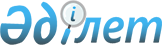 Об утверждении Ветеринарных правил по профилактике и ликвидации инвазионных болезней животных
					
			Утративший силу
			
			
		
					Приказ Министра сельского хозяйства Республики Казахстан от 12 ноября 2004 года № 654. Зарегистрирован Министерством юстиции Республики Казахстан 6 декабря 2004 года № 3249. Утратил силу приказом Министра сельского хозяйства Республики Казахстан от 17 января 2012 года № 10-1/18

      Сноска. Утратил силу приказом Министра сельского хозяйства РК от 17.01.2012 № 10-1/18.      В соответствии с подпунктом 9) статьи 8 и пунктом 2 статьи 26  Закона Республики Казахстан "О ветеринарии",  ПРИКАЗЫВАЮ:

      Сноска. Преамбула с изменениями, внесенными приказом и.о. Министра сельского хозяйства РК от 24.09.2010 № 625 (вводится в действие по истечении десяти календарных дней после дня его первого официального опубликования).



      1. Утвердить прилагаемые: 

      1) Ветеринарные правила по профилактике и ликвидации параскариоза лошадей; 

      2) Ветеринарные правила по профилактике и ликвидации анаплазмоза животных. 



      2. Комитету государственной инспекции в агропромышленном комплексе Министерства сельского хозяйства Республики Казахстан и его территориальным инспекциям областей и городов Астана, Алматы, в установленном законодательством порядке, принять необходимые меры, вытекающие из настоящего приказа.

      Сноска. Пункт 2 в редакции приказа и.о. Министра сельского хозяйства РК от 24.09.2010 № 625 (вводится в действие по истечении десяти календарных дней после дня его первого официального опубликования).



      3. Исключен приказом и.о. Министра сельского хозяйства РК от 24.09.2010 № 625 (вводится в действие по истечении десяти календарных дней после дня его первого официального опубликования).



      4. Настоящий приказ вступает в силу со дня его государственной регистрации в Министерстве юстиции Республики Казахстан и вводится в действие с момента официального опубликования в средствах массовой информации.       Министр Утверждены                       

Приказом Министра сельского хозяйства          

Республики Казахстан                  

"Об утверждении Ветеринарных правил по          

профилактике и ликвидации инвазионных          

болезней животных"                    

от 12 ноября 2004 года N 654               

Ветеринарные правила о мероприятиях 

по профилактике и ликвидации параскариоза 

(параскаридоза) лошадей       Настоящие Правила (далее - Правила) определяют порядок организации и проведения ветеринарных мероприятий и является обязательными для исполнения физическими и юридическими лицами в соответствии со  статьей 26  Закона Республики Казахстан "О ветеринарии".  1. Общие положения 

      1. Параскариоз - повсеместно распространенное хроническое инвазионное заболевание непарнокопытных животных, вызываемое круглым паразитическим червем Parascaris equorum. 

      Степень зараженности восприимчивых животных обратно пропорциональна возрасту: чем моложе животное, тем больше экстенсивность и интенсивность инвазии. 



      2. Возбудитель   - крупная раздельнополая нематода Parascaris equorum, достигающая в длину от 15 до 37 см, веретенообразной формы, желтовато-белого цвета. Ротовое отверстие окружено тремя губами. У самцов хвостовой конец загнут, размером самец меньше самки. 

      Паразит локализуется в тонком отделе кишечника, иногда встречается в желчных протоках печени и желудке. 

      Яйца круглые, сравнительно крупные, до 0,1 мм в диаметре, темно-желтого или коричневого цвета (неоплодотворенные яйца и яйца из кишечника хозяина, обильно вскармливаемого концентрированными кормами, бывают светлыми). 

      Благодаря наличию толстой трехслойной оболочки, яйца параскарид очень устойчивы во внешней среде: в климатических условиях средней полосы и юга страны в фекалиях на пастбище и в почве сохраняются не менее года. 

      Погибают яйца при высокой, более 40ҮС температуре воздуха, влажности фекалий ниже 20%, относительной влажности ниже 70%. Яйца в фекалиях под снегом перезимовывают, сохраняя жизнеспособность. 



      3. В начале болезни в период миграции личинок (3-4 дня) отмечают энтериты и поносы, после чего развиваются признаки бронхопневмонии, что связано с массовым проникновением личинок в легкие: кашель, учащенное дыхание, истечение из носовой полости серозной жидкости, кратковременная лихорадка. Эти явления выражены на 9-16-й дни после заражения и продолжаются 4-7 дней. 

      В дальнейшем появляется понос, чередующийся с запором, признаки слабых колик, увеличение объема живота, резкие колебания в позыве на корм, видимые слизистые оболочки бледнеют, животное худеет, быстро утомляется, жеребята отстают в росте, линька задерживается. 

      При нервной форме наблюдаются судороги, парез зада, бурные припадки, симулирующие признаки бешенства. Отмечается эритропения, уменьшение количества гемоглобина, лейкоцитоз, лимфоцитоз, увеличение скорости оседания эритроцитов. 



      4. Диагноз   при жизни животного устанавливается с учетом эпизоотологических данных, клинических симптомов и лабораторных исследований проб фекалий по флотационному методу Фюллеборна или комбинированному методу Дарлинга на обнаружение яиц параскарид. Иногда параскариды выделяются с фекалиями животного самопроизвольно или при диагностической дегельминтизации. Посмертно - при вскрытии трупа и обнаружении патолого-анатомических изменений и взрослых аскарид.  2. Мероприятия по профилактике, проводимые на территории 

ветеринарно-санитарного благополучия 

      5. Профилактика   заболевания включает дегельминтизацию лошадей в оптимальные сроки, обеззараживание внешней среды и создание нормальных условий кормления и содержания. 



      6. Сроки и периодичность профилактических дегельминтизаций зависят от возраста лошадей и зараженности их другими гельминтами. При моноинвазии параскариозом жеребят, рожденных ранней весной, дегельминтизируют в июне и июле, а родившихся поздней весной - в августе. Повторно обрабатывают их в октябре и ноябре. Молодняк в возрасте 1-2 лет дегельминтизируют перед выгоном на пастбище, в марте и апреле, повторно - в августе и сентябре; при интенсивной инвазии проводят третью дегельминтизацию в ноябре-декабре. Взрослых лошадей дегельминтизируют весной и осенью. 



      7. При одновременном заражении лошадей параскариозом и стронгилятозами, что часто наблюдается при табунном содержании, дегельминтизацию проводят комплексно, ассоциацией антгельминтиков в сроки, соответствующие продолжительности препатентного периода развития гельминтов. 



      8. Лечебную (вынужденную) дегельминтизацию проводят в любое время года. 

      9. Через 10-15 дней после дегельминтизации проводится тщательная санитарная обработка конюшни и прилегающей территории. Стены, полы, кормушки и весь хозяйственный инвентарь обливают горячим дезинфекционным раствором. 

      10. В дальнейшем навоз, остатки корма и подстилку убирают ежедневно, навоз подвергают биотермической обработке.  3. Мероприятия, проводимые в эпизоотическом очаге и  

неблагополучном по параскариозу пункте 

      11. В неблагополучном по параскариозу хозяйстве рекомендуется применять загонную систему пастьбы, для чего пастбищные угодья разбивают на 8 участков. На каждом загоне  лошадей пасут по 10 дней с возращением на прежние загоны в той же последовательности. 



      12. Лечение инвазированных животных проводят антгельминтиками, зарегистрированными в Республике Казахстан, наиболее эффективными являются соли пиперазина. 



      13. Для лучшего поедания смеси, лошадей предварительно выдерживают на голодной диете 10-12 ч. 



      14. Смесь скармливается лошадям мелкими группами, по 15-20 голов одинакового возраста. Сначала отвешивают на это количество животных препарат, его растворяют в 5-кратном количестве теплой (температура 50ҮС) воды, затем раствор тщательно перемешивают с кормом. Утверждены                       

Приказом Министра сельского хозяйства          

Республики Казахстан                  

"Об утверждении Ветеринарных правил по          

профилактике и ликвидации инвазионных          

болезней животных"                    

от 12 ноября 2004 года N 654                

Ветеринарные правила по профилактике 

и ликвидации анаплазмоза животных       Настоящие Ветеринарные правила по профилактике и ликвидации анаплазмоза животных   (далее - Правила), определяют порядок организации и проведения ветеринарных мероприятий, обязательных для исполнения физическими и юридическими лицами в соответствии со статьей 26 Закона Республики Казахстан "О ветеринарии".  

       1. Общие положения 

      1. Анаплазмоз - остро и подостро протекающее протозойное, трансмиссивное заболевание, вызываемое патогенным простейшим, сопровождается лихорадкой, анемией, желтушностью, появлением кровоизлияний, расстройством центральной нервной, сердечно-сосудистой и пищеварительной систем организма. 

      Возбудитель анаплазмоза крупного рогатого скота - Anaplasma marginale, анаплазмоза мелкого рогатого скота - Anaplasma ovis относятся к отряду Rickettsiales, роду Anaplasma. Локализуется в эритроцитах. Иногда их находят в лейкоцитах и тромбоцитах. В мазках крови анаплазмы имеют округлую форму, размеры 0,2-2,2 мкм и располагаются по краю эритроцита. 

      Анаплазмоз регистрируется в средних и южных районах Содружества Независимых Государств. В северных и средних широтах встречаются реже. 

      В республиках Средней Азии и в Казахстане Анаплазмоз проявляется с мая, а больных выделяют в течение всего лета. Возбудитель анаплазмоза переносится иксодовыми клещами, а также слепнями, комарами, мошками, мокрецами, мухами - жигалками. Перенос анаплазмоза от одних животных к другим возможен механическим путем через хирургические инструменты, при нестерильных инъекциях. 

      Основным путем заражения является трансмиссивный. 



      2. Диагноз на анаплазмоз ставят на основании эпизоотологических данных, клинических признаков, патологоанатомических изменений и лабораторных исследований. 

      Для ранней диагностики анаплазмоза применяются серологические тесты: реакция связывания комплемента и реакция непрямой иммунофлюоресценции антител. 

      Окончательный диагноз на анаплазмоз ставят при исследовании окрашенных по Романовскому-Гимза мазков периферической крови и пунктатов лимфатических узлов, селезенки или печени.   

       2. Мероприятия по профилактике анаплазмоза, осуществляемые 

на территории ветеринарно-санитарного благополучия 

      3. С целью профилактики заболевания, физические и юридические лица, в собственности которых имеются животные, ежегодно согласно Правил организации и осуществления ветеринарных мероприятий, обязательных для исполнения физическими и юридическими лицами, утвержденных  приказом  Министра сельского хозяйства Республики Казахстан от 14 ноября 2002 года N 367, зарегистрированным в Реестре государственной регистрации нормативных правовых актов за N 2088, предоставляют ветеринарным специалистам животных для профилактического ветеринарного осмотра. 



      4. Организуют полноценное кормление животных. 



      5. Молодняк содержат отдельно от взрослого поголовья. 



      6. Завоз животных и приобретение фуража производят только из благополучных хозяйствующих субъектов. 



      7. Всех вновь приобретенных животных содержат в профилактическом карантине 30 дней. 



      8. Проводят дезакаризацию помещений, дворов, загонов и стоянок животных. 



      9. Систематически проводят борьбу с клещами в биотипах на животных, на пастбищах. 



      10. Ввозимые, вывозимые, а также перемещаемые животные подлежат карантинированию и исследованию на анаплазмоз.

      Сноска. Пункт 10 с изменениями, внесенными приказом и.о. Министра сельского хозяйства РК от 24.09.2010 № 625 (вводится в действие по истечении десяти календарных дней после дня его первого официального опубликования).



      11. Строго соблюдают правила асептики и антисептики при проведении хирургических операций, массовых ветеринарных обработок животных.  3. Мероприятия, проводимые в неблагополучных по анаплазмозу пунктах 

      12. При выявлении в хозяйствующем субъекте больных анаплазмозом животных, ветеринарный специалист немедленно сообщает об этом главному государственному ветеринарно-санитарному инспектору соответствующей административно-территориальной единицы.

      Сноска. Пункт 12 с изменениями, внесенными приказом и.о. Министра сельского хозяйства РК от 24.09.2010 № 625 (вводится в действие по истечении десяти календарных дней после дня его первого официального опубликования).



      13. Главный государственный ветеринарно-санитарный инспектор соответствующей административно-территориальной единицы при получении извещения о подозрении на заболевание животных анаплазмозом прибывает на место для установления диагноза, проведения эпизоотологического обследования, определения границы эпизоотического очага. Отбирает и направляет в ветеринарную лабораторию патологический материал от больных животных.

      Сноска. Пункт 13 с изменениями, внесенными приказом и.о. Министра сельского хозяйства РК от 24.09.2010 № 625 (вводится в действие по истечении десяти календарных дней после дня его первого официального опубликования).



      14. При установлении диагноза на анаплазмоз, животных изолируют и для лечения применяют ветеринарные препараты, зарегистрированные в Республике Казахстан, если иное не предусмотрено международными обязательствами.

      Сноска. Пункт 14 с изменениями, внесенными приказом и.о. Министра сельского хозяйства РК от 24.09.2010 № 625 (вводится в действие по истечении десяти календарных дней после дня его первого официального опубликования).



      15. Еженедельно животных обрабатывают акарицидными препаратами. 



      16. Племенных животных подлежащих вывозу из неблагополучного пункта подвергают обработке антибиотиками тетрациклинового ряда. 
					© 2012. РГП на ПХВ «Институт законодательства и правовой информации Республики Казахстан» Министерства юстиции Республики Казахстан
				